                                                                                                                Пресс-релизПФР информирует: как не допустить переплаты сумм пенсии и ФСД Отделение Пенсионного фонда Российской Федерации по Орловской области обращает внимание получателей пенсий по случаю потере кормильца и получателей страховых пенсий с учетом повышения фиксированной выплаты на нетрудоспособных членов семьи, которые в летнее время планируют устроиться на работу. О таком решении необходимо сразу же уведомить Пенсионный фонд. Речь идет о приостановлении федеральной социальной доплаты (ФСД) получателям пенсии по случаю потери кормильца, а также о перерасчете фиксированной выплаты к страховой пенсии пенсионеров без учета повышения на нетрудоспособных членов семьи - студентов. В случае отсутствия сведений об официальном трудоустройстве переплата сумм пенсии и федеральной социальной доплаты подлежит возврату в бюджет Пенсионного фонда в добровольном порядке или же через суд. Государственное учреждение –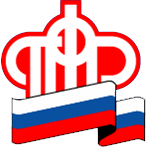 Отделение Пенсионного фонда РФ по Орловской области       302026, г. Орел, ул. Комсомольская, 108, телефон: (486-2) 72-92-41, факс 72-92-07